◆　日　　時　　令和元年10月1８日（金）９：００～１５：００◆　会　　場　　三菱自動車工業㈱　水島製作所PRセンター2F大ホール（倉敷市水島海岸通1-1）　　　　　　＊会場までの地図は下記URLをご参照ください。https://www.mitsubishi-motors.com/jp/company/facilities/guide_map/mizushima.html主　　催　　公益財団法人岡山県産業振興財団対 象 者　　県内自動車関連企業で、三菱自動車工業㈱への技術提案を考えている企業定員等　　５０名※定員に達した場合はお断りすることがあります。参加費　　無料講　　師　　三菱自動車工業㈱　EV・パワートレイン技術開発本部　CTE　百瀬　信夫　氏　　　　　　　　　　　　　　　車両技術開発本部　CTE　塩崎　弘隆氏　　　　　　　　　　　　　　　　　（ほか、エンジニア3名）プログラム参加申込　下記ＵＲＬもしくは参加申込書に必要事項を記載のうえ、メールにてお申し込みください　※令和元年10月15日（火）17:00申込締切http://www.optic.or.jp/okayama-ssn/event_detail/index/1883.html注意事項　見学場所は秘匿管理エリアのため、入場申請が必要です。入場申請は財団が一括して行いますので、申込書とともにご参加者の顔写真データを1枚添付してください。事務局　公益財団法人岡山県産業振興財団　ものづくり支援部　研究開発支援課担当：柘野（ツゲノ）、三谷　　　　　TEL 086-286-9651　FAX 086-286-9676　E-mail： jidousya@optic.or.jp三菱自動車工業㈱からのEVシフトに関するニーズ発信会及び水島製作所見学会　参加申込書　※参加申込書にご記入いただいた情報は、事業の運営上必要な範囲内で適切に使用させていただきます。申込期限　　令和元年１０月１５日（火）１７：００申込方法　　メールにてお申込み下さい。（参加者の顔写真データを1枚添付してください）申込メールアドレス　jidousya@optic.or.jp（別紙）次世代自動車サプライヤー応援隊事業の概要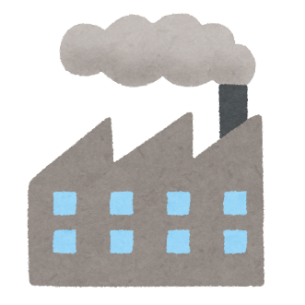 【会場周辺地図】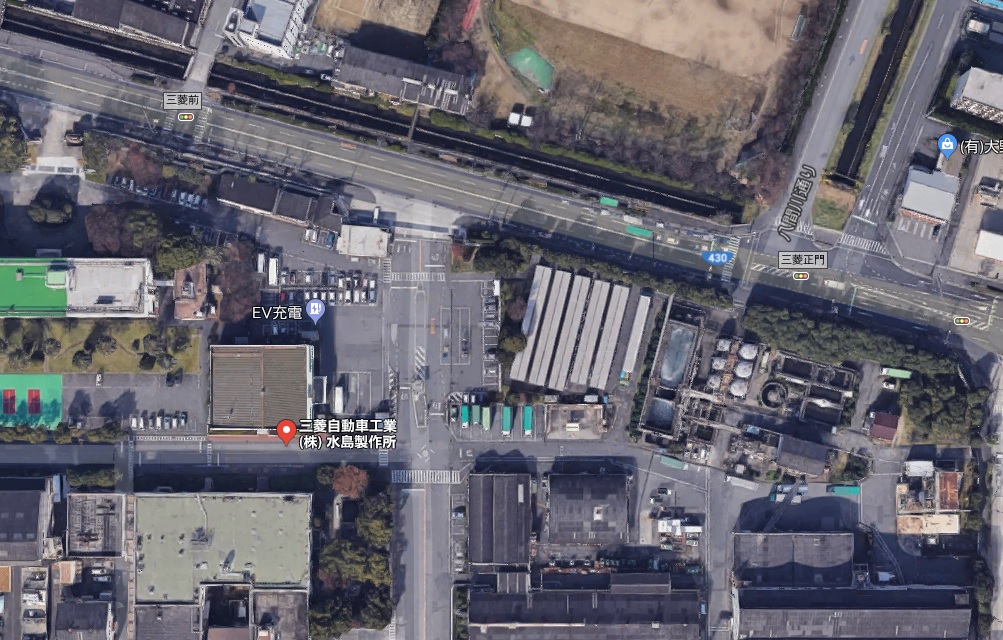  9:00開会9:00～ 9:50三菱自動車工業㈱水島製作所　i-MiEVバッテリーパック組立ライン見学9:50～10:00「次世代自動車サプライヤー応援隊事業」の概要説明10:00～10:40ニーズ発信1「モーター、インバーターに関する要素技術」10:40～11:20ニーズ発信2「バッテリーパックに関する要素技術」11:20～12:00ニーズ発信3「車体に関する軽量化技術」12:00～12:30全体に関する質疑応答12:30～13:30休憩13:30～15:00三菱自動車工業㈱水島製作所　軽自動車製造ライン見学15:00閉会企業名所在地連絡先TEL：TEL：連絡先E-mail：E-mail：参加者(役職)(氏名)参加者(役職)(氏名)【事前アンケートにお答えください】①三菱自動車工業㈱への技術提案を検討していますかはい　　　　□いいえ　　　□今後検討予定②事業計画策定・技術提案のための専門家派遣を希望しますか□希望する　　 □希望しない　□今後検討予定【事前アンケートにお答えください】①三菱自動車工業㈱への技術提案を検討していますかはい　　　　□いいえ　　　□今後検討予定②事業計画策定・技術提案のための専門家派遣を希望しますか□希望する　　 □希望しない　□今後検討予定【事前アンケートにお答えください】①三菱自動車工業㈱への技術提案を検討していますかはい　　　　□いいえ　　　□今後検討予定②事業計画策定・技術提案のための専門家派遣を希望しますか□希望する　　 □希望しない　□今後検討予定